7 класс                               Контроль говорения №3. Фамилия, имя_______________________________      Дата______________   Выберите фотографию и опишите человека на ней. У вас должен получиться связный рассказ (7−8 предложений).План ответа поможет вам:— the place— the action— the person's appearance— whether you like the picture or not— whyStart with: “I’d like to describe picture № ... . The picture shows …”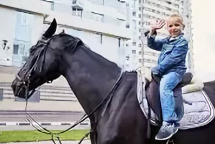 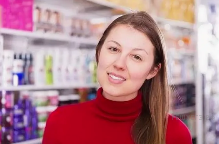 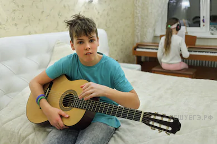 Photo 1Photo 2Photo 3